Stimate consilier ______________________________________________Primăria oraşului Anenii Noi Vă invită la şedinţa ordinare a Consiliului orăşenesc preconizată pentru ziua de 08 decembrie 2016 ora 1000  în incinta primăriei or. Anenii Noi, cu următoarea ordine de zi:1.  Cu privire la aprobarea bugetului  primăriei or. Anenii Noi  pentru      anul 2017 în prima lectură     	Raportor: L. Chirilenco, specialist pe planificare2. Cu privire la aprobarea bugetului  primăriei or. Anenii Noi  pentru      anul 2017 în lectura a doua     	Raportor: L. Chirilenco , specialist pe planificare	Coraportor: S. Moroz, perceptor fiscal3. Cu privire la aprobarea Regulamentului de desfășurare a activității      de comerțRaportor: S. Moroz, perceptor fiscal4.  Cu privire la executarea bugetului primăriei pe 9 luni a. 2016.     	 Raportor: A. Faizulina, contabil-șef5. Cu privire la salarizarea persoanelor care dețin funcții de demnitate         publică. 6. Cu privire la rectificarea bugetului instituțiilor pe a. 2016.      	Raportor: A. Faizulina, contabil-șef7. Cu privire la modificarea bugetului  instituţilor pe a.20168. Cu privire la alocarea mijloacelor fondului de rezervă pe a. 2016.       Raportor: A. Faizulina, contabil-șef9.  Cu privire cereri de ordin financiar.Raportor: A. Faizulina, contabil-șef10.  Cu privire la alegerea viceprimarilor or. Anenii NoiRaportor: V. Bondari,  primar.11. Cu privire la rezultatele inspectării financiare complexe efectuate la       primăria or. Anenii NoiRaportor: V. Bondari,  primar.12. Cu privire la aprobarea statelor de personal și politicii de contabilitate a       ÎM ”Apă-Canal” Anenii Noi pe anul 2017Raportor: A. Dolbuș,  director  ÎM ”Apă-Canal”13. Cu privire la aprobarea statelor de personal și politicii de contabilitate a       ÎM GGLC Anenii Noi 2017Raportor: A. Solomenco,  director  ÎM GGLC14. Cu privire la aprobarea statelor de personal și politicii de contabilitate a       ÎM ”Antermo” Anenii  Noi pe anul 2017Raportor: N. Volcinschi,  director  ÎM ”Antermo”15. Cu privire la aprobarea statelor de personal și politicii de contabilitate a       ÎM ”Alimprodan” Anenii Noi pe anul 2017Raportor: A. Nițpan,  director  ÎM ”Alimprodan”16. Cu privire la cereri de ordin funciar  Raportor: A. Capbătut, preşedintele comisiei.17. Cu privire la construcții și amenajări.  Raportor: I. Cebatiuc, secretarul comisiei de construcții18. Cu privire construcțiile neautorizate Raportor: I. Cebatiuc, secretarul comisiei de construcții 19. Cu privire la examinarea notificării  Oficiului Teritorial Căuşeni al        Cancelariei de Stat nr.1304/OT3-890 din 25.11.2016.20. Cu privire la examinarea notificării  Oficiului Teritorial Căuşeni al        Cancelariei de Stat nr.1304/OT3-891 din 25.11.2016.21. Cu privire la examinarea notificării  Oficiului Teritorial Căuşeni al        Cancelariei de Stat nr.1304/OT3-895 din 25.11.2016.22. Cu privire la examinarea notificării  Oficiului Teritorial Căuşeni al        Cancelariei de Stat nr.1304/OT3-896 din 25.11.2016.23. Cu privire la examinarea notificării  Oficiului Teritorial Căuşeni al        Cancelariei de Stat nr.1304/OT3-897 din 25.11.2016.24. Cu privire la programul de activitate a Consiliului orăşenesc         Anenii Noi   pe   anul  2017.25. Cu privire la încetarea raportului de serviciu a secretarului Consiliului        local        Ședințele comisiilor de specialitate:Comisia de buget Marți, 06.12.2016, ora 14:00Comisia de învățămîntMiercuri 07.12.2016, ora 15:00Comisia juridicăMiercuri 07.12.2016, ora 15:00R E P U B L I C A   M O L D O V A	                                     Р Е С П У Б Л И К А   М О Л Д О В А                   Raionul Anenii Noi 			                Район Анений Ной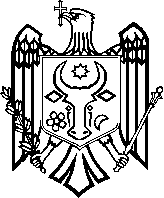 Consiliul orăşenesc Anenii Noi	               Городской Совет Анений Нойproiect                                                                                                                                                        DECIZIE Nr. 1      din  08 decembrie  2016Cu privire la aprobarea bugetului primăriei or. Anenii Noi  pentru anul 2017 în prima lectură             Examinînd bugetul primăriei or. Anenii Noi în prima lectură, în conformitate cu prevederile Legii finanţelor publice şi responsabilităţii bugetar-fiscale nr. 181 din 25 iulie 2014 şi ţinînd cont de Legea nr. 397-XV din 16 octombrie 2003 privind finanţele publice locale, în temeiul art. 14,  al.  2, lit.  n) a Legii nr. 436-XVI din 28 decembrie 2006 privind administraţia publică locală, în baza propunerii comisiei de specialitate, Consiliul orășenesc Anenii Noi DECIDE:Se aprobă în prima lectură bugetul primăriei or. Anenii Noi pe anul 2017 la venituri în sumă de 17329,3  mii lei şi la cheltuieli în sumă de 16331,7 mii lei, cu soldul bugetar pozitiv (excedent) în sumă de 997,6 mii lei, care va fi direcționat la rambursarea împrumutului  ”Energetic II”. Preşedintele şedinţei                                                   Secretarul şedinţei                                                       R E P U B L I C A   M O L D O V A	                                     Р Е С П У Б Л И К А   М О Л Д О В А                   Raionul Anenii Noi 			                Район Анений НойConsiliul orăşenesc Anenii Noi	               Городской Совет Анений Ной		proiect                                                                                                                                                                               DECIZIE Nr. 2din 08  decembrie  2016Cu privire la aprobarea bugetului primăriei or. Anenii Noi  pentru anul 2017 în lectura a doua             În conformitate cu prevederile Legii finanţelor publice şi responsabilităţii bugetar-fiscale nr. 181 din 25 iulie 2014,  art. 18, 19, 20 pct. 3, pct. 4 al  Legii nr. 397-XV din 16 octombrie 2003 privind finanţele publice locale, cu modificările operate prin legea nr. 267 din 01.11.2013, titlu VI, titlu VII din Codul Fiscal nr. 1163- XIII din 24.04.1997,  Legii privind punerea în aplicare a titlului VI al Codului Fiscal nr. 1056-XIV din 16.06.2000,  art. 1 al Legii pentru modificarea și completarea unor acte legislative nr. 47 din 27.03.2014,  examinînd bugetul local în a doua lectură, art. 14,  al.  2, lit.  a), lit. n)  a Legii nr. 436-XVI din 28 decembrie 2006 privind administraţia publică locală, în baza propunerii comisiei de specialitate, Consiliul orășenesc Anenii Noi DECIDE:1. Se aprobă bugetul primăriei or. Anenii Noi pe anul 2017 la venituri în sumă de 17329,3  mii lei şi la cheltuieli în sumă de 16331,7 mii lei, cu soldul bugetar pozitiv (excedent) în sumă de 997,6 mii lei, care va fi direcționat la rambursarea împrumutului  ”Energetic II”. 2. Se aprobă:2.1 Sinteza indicatorilor generali și sursele de finanțare ai bugetului local: conform anexei nr. 1;2.2 Sinteza veniturilor bugetului local, conform anexei nr. 2;2.3 Resursele şi cheltuielile bugetului local conform clasificaţiei funcţionale şi  pe programe, anexa nr. 3;2.4 Volumul cheltuielilor totale a instituțiilor primăriei AneniiNoi, conform anexei nr. 42.5 Tipurile şi cotele impozitelor şi taxelor locale ce vor fi încasate în bugetul primăriei or. Anenii Noi, conform anexei nr. 5;2.6 Nomenclatorul tarifelor pentru prestarea serviciilor contra plată de către instituţiile publice finanţate de la bugetul local, conform anexei nr. 6;2.7 Sinteza veniturilor colectate de către instituţiile bugetare finanţate din bugetul local, conform anexei nr. 7;2.8 Efectivul-limită de personal pentru instituţiile finanţate de la bugetul local, conform anexei nr. 8;	2.9  Cuantumul fondului de rezervă a bugetului local, în sumă de 150,0 mii lei.3. Se aprobă  indemnizația consilierilor pentru participarea la fiecare şedinţă ordinară și extraordinară în mărime de 300 lei. 4. Se stabilesc ca prioritare cheltuielile bugetare pentru remunerarea muncii,   contribuţiile și asigurări sociale de stat, primele de asigurări medicale, plata alimentaţiei, medicamentelor, resurselor energetice, apei şi canalizării.5. Contabilitatea se abilitează cu dreptul  de a modifica,  la cererile întemeiate ale instituţiilor bugetare locale,  planurile aprobate în bugetul orăşenesc la mijloacele speciale şi fondurile speciale, ca urmare a acumulărilor de venituri suplimentare, cu aprobarea în prealabil a primarului or. Anenii Noi.6. Contabilitatea   va  monitoriza situaţia financiară, va întreprinde măsuri concrete pentru consolidarea disciplinei financiare bugetare şi va prezenta rapoarte privind executarea bugetului pe semestrul I, 9 luni şi 12 luni ale anului bugetar la şedinţele Consiliului orăşenesc.	7. Controlul asupra executării prezentei decizii se asumă comisiei de buget şi finanţe şi primarului or. Anenii Noi, dl. V. Bondari.8. Prezenta decizie intră în vigoare la 1 ianuarie 2017.Preşedintele şedinţei                                                       Secretarul şedinţei                                                           R E P U B L I C A   M O L D O V A	                                       Р Е С П У Б Л И К А   М О Л Д О В АRaionul Anenii Noi 			                   Район Анений НойConsiliul orăşenesc Anenii Noi	                  Городской Совет Анений Ной         proiect         DECIZIE Nr. 3            din   08 decembrie  2016Cu privire la aprobarea Regulamentului de desfăşurare a activităţii de comerţÎn vederea stabilirii interdicţiilor şi cerinţe privind desfăşurarea activităţii de comerţ pe teritoriul primăriei or. Anenii Noi, în temeiul art. 6 alin. 1) lit. n) şi alin.(5) din Legea nr.231 din 23 septembrie 2010 cu privire la comerţul interior (Monitorul Oficial al Republicii Moldova, 2010, nr.206-209, art.681) şi art.14 alin.(2) lit.q) din Legea nr.436 din 28 decembrie 2006 privind administraţia publică locală (Monitorul Oficial al Republicii Moldova, 2007, nr.32-35, art.116),DECIDE:	1. Se aprobă Regulamentul de desfăşurare a activităţii de comerţ pe teritoriul primăriei or.Anenii Noi, conform anexei.	2. Persoanele fizice şi juridice care desfăşoară activităţi de comerţ pe teritoriul primăriei or. Anenii Noi, sînt obligaţi să respecte prevederile Regulamentului.	3. Se aduce la cunoştinţă persoanelor fizice şi juridice care desfăşoară activităţi de comerţ că prevederile Regulamentului nu anulează şi nu substituie prevederile Legea nr. 231 din 23 septembrie 2010 cu privire la comerţul interior şi altor acte normative în vigoare, ce stabileşte interdicţii şi cerinţe suplimentare la desfăşurarea activităţii de comerţ pe teritoriul primăriei or. Anenii Noi.	4. În cazul desfăşurării activităţii de comerţ cu încălcarea prevederilor legislaţiei şi/sau Regulamentui, persoana fizică şi persoana juridică este supusă răspunderii contravenţionale, conform Codului contravenţional, suspendării şi /sau încetării activităţii de comerţ.	5. Se recomandă persoanelor fizice şi juridice care desfăşoară activităţi de comerţ pe teritoriul primăriei or. Anenii Noi examinarea şi studierea Ghidului privind desfăşurarea activităţii de comerţ, amplasat pe pagina  web www.mec.gov.md.	6. Persoanele fizice şi juridice sînt în drept să înainteze propuneri de modificare  şi completare a Regulamentului, cu expedierea acestora în adresa autorităţii administraţiei publice locale or. Anenii Noi.	7. Controlul asupra executării prezentei decizii şi respectării prevederilor Regulamentului se  pune în sarcina primarului or. Anenii Noi.	8. Prezenta Decizie intră în vigoare începînd cu 01 ianuarie 2017.        Preşedintele şedinţei                                                               Secretarul şedinţei                                                                 Anexăla Decizia Consiliului orăşenesc or. Anenii Noinr. ___ din 08 decembrie 2016REGULAMENTULde desfăşurare a activităţii de comerţ pe teritoriul primăriei or. Anenii NoiDISPOZIŢII GENERALERegulamentul de desfăşurare a activităţii de comerţ pe teritoriul primăriei or. Anenii Noi (în continuare “Regulament”) este elaborat în scopul creării unui mediu favorabil de desfăşurare a activităţii de întreprinzător în cadrul localităţii, precum şi în vederea asigurării liberei concurenţe, protecţiei vieţii, sănătăţii, securităţii şi intereselor economice şi sociale ale cetăţenilor.Prezentul Regulament stabileşte interdicţiile şi cerinţele de desfăşurare şi procedura de iniţierea a activităţii de comerţ în primăria or. Anenii Noi în conformitate cu prevederile art.6 alin.(1) lit.n) şi alin.(5) din Legea nr.231 din 23 septembrie 2010 cu privire la comerţul interior, în următoarele privinţe:1)	interdicţia de a desfăşura activităţi de comerţ sau anumite forme ale activităţii de comerţ, inclusiv comerţul ambulant, în perimetrul anumitor zone sau străzi;2)	modul de desfăşurare a activităţilor de comerţ în apropierea edificiilor autorităţilor publice, instituţiilor de învăţămînt, instituţiilor medicale, lăcaşurilor de cult, monumentelor;3)	distribuirea activităţilor de comerţ între zona centrală şi zonele periferice ale localităţii;4)	raza în care este interzisă comercializarea producţiei alcoolice şi a tutunului în preajma instituţiilor de învăţămînt, instituţiilor medicale şi lăcaşurilor de cult;5)	interdicţia de a comercializa anumite produse sau servicii în perimetrul anumitor zone sau străzi.Noţiunile din prezentul Regulament au semnificaţia stabilită de Legea nr.231 din 23 septembrie 2010 cu privire la comerţul interior şi alte acte normative în vigoare.PROCEDURA INIŢIERII ACTIVITĂŢII DE COMERŢPentru  iniţierea activităţii de comerţ comerciantul este obligat să depună notificarea privind iniţierea activităţii de comerţ la administraţia publică locală, fiind deja înregistrat şi licenţiat conform legislaţiei în vigoare.Notificarea privind iniţierea activităţii de comerţ conţine următoarele date:      a) denumirea/numele, sediul/domiciliul, IDNO/IDNP şi datele de contact ale comerciantului; 
      b) denumirea şi codul activităţii de comerţ conform CAEM Rev. 2, cu menţiunea privind comercializarea producţiei alcoolice, berii şi/sau a articolelor din tutun;
      c) denumirea şi adresa unităţii comerciale sau a locului de vînzare;      d) tipul unităţii comerciale conform Nomenclatorului unităţilor comerciale aprobat de Guvern; 
      e) suprafaţa comercială (m2); 
      f) capacitatea unităţii comerciale (numărul de locuri/persoane) – în cazul unităţii de alimentaţie publică;
      g)  tipul şi suprafaţa comercială (lungimea, lăţimea, înălţimea) a unităţii mobile – în cazul desfăşurării activităţii de comerţ prin intermediul unităţii mobile;
     h) declaraţia pe proprie răspundere a comerciantului privind respectarea legislaţiei.
 3.  La notificarea privind iniţierea activităţii de comerţ se anexează, în anumite cazuri, următoarele acte:
    a) actul care confirmă împuternicirile reprezentantului – în cazul în care notificarea este depusă prin intermediul unui reprezentant;
    b) copia de pe regulamentul pieţei, adoptat de comerciant, şi copia de pe decizia consiliului local de creare a pieţei – în cazul pieţelor.
    c) în cazul unităţilor de comerţ amplasate nemijlocit pe terenuri proprietate publică, suplimentar la notificare se anexează copia de pe actul care confirmă dreptul de proprietate sau folosinţă a terenului pe care este amplasată unitatea comercială (decizia privind atribuirea terenului pentru construcţia şi amenajarea pieţei, titlul de autentificare a dreptului deţinătorului de teren, contractul de arendă/comodat sau, după caz, un alt act).REFUZUL DE RECEPŢIONAREA NOTIFICĂRII PRIVIND INIŢIERII ACTIVITĂŢII DE COMERŢ1. Autoritatea administraţiei publice locale refuză recepţionarea notificării privind iniţierea activităţii de comerţ doar în următoarele cazuri:
    a) notificarea nu conţine datele stabilite în p.(2), capitolul II a Regulamentului.
    b) la notificare nu sînt anexate actele stabilite, după caz, în p.(3), capitolul II a Regulamentului.
    c) notificarea nu este semnată de persoana care deţine împuternicirile necesare.   SUSPENDAREA (LIMITAREA) ACTIVITĂŢII DE COMERŢ1. Activitatea de comerţ se suspendă (se limitează) de către organele abilitate cu funcţii de control, prin aplicarea măsurilor restrictive prevăzute de legislaţie.
         2. Activitatea de comerţ se suspendă (se limitează) prin suspendarea unui act permisiv/licenţă de către autoritatea abilitată.INTERDICŢII  DE DESFĂŞURARE A ACTIVITĂŢII DE COMERŢ            1. Se interzice desfăşurarea activităţi de comerţ în locurile neautorizate cu excepţia în zilele  de sărbători naţionale (conform Codului Muncii RM) şi a unor măsuri social-culturale în perimetrul următoarelor străzi:      1)	str. Piaţa 31 August;      2)	str. Suvorov nr. 1 pînă la nr. 3, vizavi gheretele specializate;      3)	str. Concilieri Naţionale (de la cerc pînă la str-la Tihii).2. Prin derogare de la prevederile pct.1, se permite desfăşurarea activităţii de comerţ în perimetrul străzilor şi zonelor stabilite în pct.1 în zilele de sărbătoare nelucrătoare şi/sau zilelor de sîmbătă şi duminică, conform dispoziţiei Primarului or. Anenii Noi.INTERDICŢII PRIVIND DESFĂŞURAREA UNOR FORME DE COMERŢ1. Comerţul ambulant              Se interzice desfăşurarea comerţului ambulant cu excepţia în zilele de sărbători naţionale (conform Codului Muncii RM) şi orăşeneşti în perimetrul următoarelor străzi:     1)	str. Chişinăului;              2)	str. Suvorov;              3)	str. Concilieri Naţionale.              4) 	str. Tighina              5) 	str. Parcului              6) 	str. Mărţişor 2. Activitatea pieţelor      Se interzice prestarea serviciilor de piaţă (care n-au statut de piaţă) şi activitatea spaţiilor comerciale ce nu se încadrează în anexa CAEM.INTERDICŢII PRIVIND COMERCIALIZA UNOR PRODUSE SAU PRESTAREA UNOR SERVICII1. Comercializarea producţiei alcoolice şi a tutunului             Se interzice comercializarea producţiei alcoolice si a tutunului în raza de 200 metri din preajma instituţiilor de învăţămînt, instituţiilor medicale şi lăcaşurilor de cult, conform legislatiei in vigoare.2. Jocuri de noroc    2.1. Se interzice amplasarea sălilor de joc şi aparatelor de joc, şi desfăşurarea jocurilor de noroc în perimetrul centrului oraşului (str.Chişinăului de la nr.1 pînă la nr.48; str.Concilierii Naţionale de la nr.1 pînă la nr.22; str.Suvorov de la nr.1 pînă la nr.21; str.Tighina de la nr. 1 pînă la nr. 8; str.Parcului).Desfăşurarea jocurilor de noroc se permite doar în baza licenţei conform legislaţiei în vigoare.          3. Interdicţii privind desfăşurarea activitaţii de comerţ              Se interzice desfăşurarea activităţii de comerţ sau prestări de servicii fără certificat de înregistrare pe tot teritoriul primariei or.Anenii Noi. Desfăşurarea activităţii discobarurilor, sălilor de festivităţi si altor unităţi care utilizeaza deservirea muzicală se efectuează cu respectarea normelor  legislaţiei în vigoare a RM.DISPOZIŢII FINALE  1. Primăria or Anenii Noi are dreptul, în limitele competenţei sale, să efectueze controlul privind respectarea de către comercianţi a legislaţiei în vigoare şi prevederilor prezentului Regulament.   2. Prezentul Regulament intră în vigoare de la data adoptării lui.R E P U B L I C A   M O L D O V A	                                     Р Е С П У Б Л И К А   М О Л Д О В А                   Raionul Anenii Noi 			                Район Анений НойConsiliul orăşenesc Anenii Noi	               Городской Совет Анений Ной		proiect                                                                                                                                                                               		   DECIZIE Nr. 4din 08 decembrie 2016Cu privire la  executarea bugetului primărieipe 9 luni a. 2016În  baza  art. 14 , al. 2, lit. n) al Legii privind  la administratia publica  locala nr. 436-XVI din 28.12.2006,  Legii despre finantele publice locale N 397- X V din 16.10.2003 şi reiesind din  informatia dnei. A. Faizulina, contabil-şef , Consiliul  orăşenesc Anenii Noi                                                                                       D E C I D E:1. Se aprobă darea de seamă la partea de venituri a bugetului primăriei pe 9 luni a.2016 în sumă de 12779,0 mii lei .2. Se aprobă darea de seamă la partea de cheltuieli a bugetului primăriei pe 9 luni a.2016 în sumă de 10437,2.3. Controlul asupra executării prezentei decizii se asumă comisiei pentru buget şi probleme economice.Preşedintele şedinţei	                                         	                Secretarul şedinţei						                	R E P U B L I C A   M O L D O V A	                  Р Е С П У Б Л И К А   М О Л Д О В А         Raionul Anenii Noi 			                Район Анений НойConsiliul orăşenesc Anenii Noi	               Городской Совет Анений Ной			proiect DECIZIE Nr. 5din  08 decembrie  2016Cu privire la salarizarea persoanelor, care dețin funcții de demnitate publică              În  temeiul  art. 14 al  Legii privind administraţia publică locală nr. 436-XVI  din  28.12.2006, art. 8 al. 2, 2¹,  art. 33  al.1 al Legii cu privire la sistemul de salarizare în sectorul bugetar nr. 355 din 23.12.2005, în baza propunerii comisiei de specialitate,  Consiliul orășenesc Anenii Noi DECIDE:             1. Să beneficieze demnitarii publici din cadrul primăriei or. Anenii Noi de premii cu prilejul jubileelor,  sărbătorilor profesionale și al zilelor de sărbătoare nelucrătoare, din contul economiei mijloacelor pentru retribuirea  muncii,  alocate pe  a. 2017, în mărime de pînă la 50% din salariul de bază lunar, în conformitate cu legislația în vigoare.             2. Responsabil de executarea prezentei decizii se numește dna. Faizulina Angela, contabil-șef.             3. Controlul asupra prezentei decizii se pune în seama comisiei de buget. Preşedintele şedinţei	Secretarul şedinţei           R E P U B L I C A   M O L D O V A	                                     Р Е С П У Б Л И К А   М О Л Д О В А                   Raionul Anenii Noi 			                Район Анений НойConsiliul orăşenesc Anenii Noi	               Городской Совет Анений Нойproiect                                                                                                                                                        DECIZIE Nr. 6      din  08 decembrie  2016Cu privire la rectificarea bugetului  instituţilor pe a.2016                             În  baza  art. 14 ,al.2,lit.n) al Legii privind  la administratia publica  locala nr. 436-XVI din 28.12.2006, Legii despre finantele publice locale N 397- X V din 16.10.2003, Ordinul Ministerului Finanţelor nr. 209 din 24.12.2015 cu privire la aprobarea Setului metodologic  privind elaborarea, aprobarea și modificarea bugetului şi în  legatură cu  necesitatea de  a efectua unele  cheltuieli, reiesind din  informatia dnei. A.Faizulina ,contabil-şef , Consiliul  orăşenesc Anenii Noi                                                                                                                                                        DECIDE:1.  Se alocă   15,0  mii lei  din soldul disponibil al  primariei , format la situatia  din  01.01 2016, dupa cum urmează:   cadouri de Anul Nou p/u copii social vulnerabili (100 x 50 lei)              5000 lei  procurarea bradului de Anul Nou						   10000 lei                        2. Contabilul-sef  d.Angela Faizulina vă efectua modificările corespunzătoare în  conformitate cu  legislaţie in  vigoare      3. Controlul asupra executării prezentei decizii se atribuie primarului or. Anenii Noi.   Preşedintele  şedinţei                                                Secretarul   şedinţei                                                    R E P U B L I C A   M O L D O V A	                                     Р Е С П У Б Л И К А   М О Л Д О В А                   Raionul Anenii Noi 			                Район Анений НойConsiliul orăşenesc Anenii Noi	               Городской Совет Анений Нойproiect                                                                                                                                                        DECIZIE Nr. 7      din  08 decembrie  2016Cu privire la modificarea bugetului  instituţilor pe a.2016               	În temeiul Ordinul Ministerului Finanţelor nr. 209 din 24.12.2015 cu privire la aprobarea Setului metodologic  privind elaborarea, aprobarea și modificarea bugetului , Legii despre finantele publice locale N 397- X V din 16.10.2003, 14 ,al.2,lit.n) al Legii privind  la administratia publica  locala nr. 436-XVI din 28.12.2006, Consiliul  orăşenesc Anenii Noi                                                                                                                                              DECIDE:Se majorează partea de cheltuieli pe anul 2016 în suma de 150,7 mii lei din codul Eco “Realizarea clădirilor”.    2.Se alocă 150,7 mii lei pentru procurarea mijloacelor fixe , inclusiv:       - reparația capitală  la gradinița de copii “Andrieș”( acoperișul)                          77000 lei        - reparația capitală  pavarea centrului or.Anenii Noi                                             56700 lei        - reparația curentă a monumentului istoric pe str. Tighina, or. Anenii Noi											    17200 lei      3. Contabilul-sef  d.Angela Faizulina vă efectua modificările corespunzătoare în  conformitate cu  legislaţie in  vigoare      4. Controlul asupra executării prezentei decizii se atribuie primarului or. Anenii Noi.    Preşedintele  şedinţei                                                Secretarul   şedinţei                                                                    R E P U B L I C A   M O L D O V A	                 Р Е С П У Б Л И К А   М О Л Д О В А                  Raionul Anenii Noi 			               Район Анений НойConsiliul orăşenesc Anenii Noi	               Городской Совет Анений Ной                                                                                                     		proiectDECIZIE  nr. 8din 08 decembrie  2016Cu privire la alocarea mijloacelorfondului de rezervă pe a. 2016             Examinînd cererile cetățenilor cu privire la acordarea ajutorului material,  în baza prevederilor p. 5, lit. d)  al Regulamentului privind constituirea fondului de rezervă al primăriei or. Anenii Noi şi utilizarea mijlocelor acestui, aprobat prin decizia Consiliului orăşenesc Anenii Noi nr. 6/7 din 06.12.2012,  art. 18, art. 27 din Legea privind finanțele publice locale nr. 397-XV din 16.10.2003,  în temeiul art. 14, al. 2, lit. n) al Legii privind administraţia publică locală nr. 436-XVI din 28.12.2006, în baza propunerii comisiei de specialitate,  Consiliul orăşenesc Anenii Noi        DECIDE:         	1. Se alocă mijloace în sumă de 6600 lei din fondul de rezervă, persoanelor social vulnerabili, după cum urmează:- Caciurovscaia Maria, or. Anenii Noi		-  500 lei       - Pustovalova Antonina, or. Anenii Noi		-  500 lei        - Zelinscaia Raisa, or. Anenii Noi		-  500 lei        - Naconecinaia Valentina, or. Anenii Noi		-  300 lei        - Șolopa Mihail, or. Anenii Noi		-  300 lei         - Gornova Liubovi, or. Anenii Noi		-  500 lei        - Copteva Tamara, or. Anenii Noi		-  500 lei        - Talambuța Tatiana, or. Anenii Noi		-  500 lei        - Talambuța Lilia, or. Anenii Noi		-  500 lei        - Rața Anna, s. Berezchi		-  500 lei       - Polusitova Nina, or. Anenii Noi					- 500 lei       - Cocean Luca, s. Berezchi						- 1000 lei      - Tatarciuc Maria, s. Socoleni					- 500 lei2. Se alocă, dnei Pădureanu Svetlana,  mijloace în sumă de ________  lei din fondul de rezervă, pentru acoperirea parțială a daunelor pricinuite în urma incendiului casei de locuit din or. Anenii Noi, str. Tighina 76 la data de 15.10.2016.     	3. Executarea prezentei decizii se pune în sarcina dnei. Angela Faizulina, contabil-şef.4. Controlul asupra executării prezentei decizii se atribuie primarului or. Anenii Noi.            	Preşedintele  şedinţei                                                     		Secretarul   şedinţeiR E P U B L I C A   M O L D O V A	                 Р Е С П У Б Л И К А   М О Л Д О В А  Raionul Anenii Noi 			                Район Анений НойConsiliul orăşenesc Anenii Noi	               Городской Совет Анений Нойproiect	DECIZIE Nr. 9din  08 decembrie  2016Cu privire la cererile de ordin financiar     	Examinînd cererile în baza Legii nr. 397-XV din 16 octombrie 2003 privind finanţele publice locale, în temeiul  art. 14 al Legii privind administraţia publică locală nr. 436-XVI din 28.12.2006  şi în baza propunerii comisiei de buget și finanțe, Consiliul orăşenesc Anenii Noi                                    D E C I D E: 1. Se scutesc de plată pentru întreținerea copiilor  în grădinițe de copii de la 01 ianuarie 2017, din soldul disponibil a mijloacelor speciale pentru a. 2016,  după cum urmează:  - Chirica Tatiana, fiica Cristina, gr/c ”Andrieș”			 -  100 %- Lavrentieva Elena, fiica Iulia, gr/c ”Andrieș”			 -  100 %- Jizdan Ghenadi, fiu Marc, gr/c ”Andrieș”				 -  100 %- Iarmoșco Ruslan, fiica Daria, gr/c ”Andrieș”			 -  100 %- Gotca Elena, fiu Danie, cr/gr s. Hîrbovățul Nou			 -  50 %- Jeman Ina, fiica Olga, cr/gr s. Hîrbovățul Nou			 -  100 %			fiu Pavel, cr/gr s. Hîrbovățul Nou			 -  100 %			fiu Nicolai, cr/gr s. Hîrbovățul Nou			 -  100 %- Bugzan Natalia, fiua Miroslav, cr/gr s. Hîrbovățul Nou		 -  50 %- Tiajco Oxana, fiu Stanislav, cr/gr s. Hîrbovățul Nou		 -  100 %- Julea Margarita, fiica Marina, cr/gr s. Hîrbovățul Nou		 -  50 %			        fiica Arina, cr/gr s. Hîrbovățul Nou		 -  50 %- Gherasimova Nelli, fiica Anastasia, cr/gr s. Hîrbovățul Nou	 -  100 %				fiu Daniel, cr/gr s. Hîrbovățul Nou	 	 -  100 %- Deleu Valentina, fiu Maxim, gr/c ”Izvoraș”			 	 -  50 %    	2. Se acordă ajutor unic în legătură cu agravarea sănătăţii şi starea materială dificilă, din soldul disponibil pe anul 2016, următorilor cetăţeni:       - Polianova Tatiana, or. Anenii Noi		-  300 lei        - Ciumacenco Timofei, or. Anenii Noi		-  300 lei        - Silacova Tatiana, or. Anenii Noi		-  300 lei        - Reșetova Ana, or. Anenii Noi		-  300 lei        - Carauș Tecla, or. Anenii Noi		-  300 lei        - Armașu Evghenia, or. Anenii Noi		-  300 lei       - Cojuhari Vasile, or. Anenii Noi		-  300 lei       - Viunenco Ivan, or. Anenii Noi		-  300 lei        - Gangan Ana, or. Anenii Noi		-  500 lei       - Diliraco Victor, s. Ruseni		-  _______        - Egorova Valentina, s. Socoleni		- 500 lei       5. Se ___________  interpelarea consilierului dl M. Serjant cu privire la reparația străzii Păcii, or. Anenii Noi.        6. Se ___________ demersul Asociației Obștești ”AFI” Anenii Noi privind alocarea surselor financiare pentru persoanele care sunt în tratament cu tuberculoză.       7. Se ___________ demersul IMSP Centrul de Sănătate Anenii Noi privind alocarea surselor financiare pentru reparația acoperișului secției Medicină de Familie Anenii Noi.       8. Se ___________ cererea cet. Vasilieva Neli privind alocarea surselor financiare pentru efectuarea expertizei acoperișului blocului locativ de pe str. Chișinăului 48.       9. Se ____________ demersul ÎM ”Apă-Canal” Anenii Noi privind alocarea mijloacelor financiare pentru procurarea echipamentului de desfundare și curățire a canalizării.10. Responsabil de executarea prezentei decizii se numeşte dna. Angela Faizulina, contabil-şef.      11. Controlul asupra executării prezentei decizii se atribuie primarului or. Anenii Noi.Preşedintele şedinţei                                                     Secretarul şedinţei                                                            R E P U B L I C A   M O L D O V A	                                        Р Е С П У Б Л И К А   М О Л Д О В А Raionul Anenii Noi 			                   Район Анений НойConsiliul orăşenesc Anenii Noi	                  Городской Совет Анений Ной											proiect       DECIZIE Nr. 10            din  08 decembrie 2016Cu privire la alegerea viceprimarilorExaminînd propunerea dl V. Bondari, primar, cu privire la candidaturile la funcția de viceprimar,  în conformitate cu art. 14, al.2, lit. t) şi  art.31  al Legii privind administraţia publică locală nr.436-XVI din 28.12.2006,  Consiliul orăşenesc Anenii NoiD E C I D E:1. Se alege  dl Vitalie Vdovicenco  în funcţie de viceprimar al oraşului Anenii Noi. 	1. Se alege  dl Victor Screpeț  în funcţie de viceprimar al oraşului Anenii Noi.Preşedintele şedinţei   													Secretarul şedinţei 	      R E P U B L I C A   M O L D O V A	                                        Р Е С П У Б Л И К А   М О Л Д О В А Raionul Anenii Noi 			                   Район Анений НойConsiliul orăşenesc Anenii Noi	                  Городской Совет Анений Ной											proiect       DECIZIE Nr. 11            din  08 decembrie  2016Cu privire la rezultatele inspectării financiare complexe efectuate la primăria or. Anenii NoiExaminînd prescripția Inspecției Finaciare din 15.11.2016 cu privire la rezultatele inspectării financiare complexe efectuate la primăria or. Anenii Noi,  în conformitate cu art. 14, al.2,   Consiliul orăşenesc Anenii Noi, D E C I D E:1. Se ia act de informația la prescripția Inspecției Finaciare din 15.11.2016 cu privire la rezultatele inspectării financiare complexe efectuate la primăria or. Anenii Noi.2. Primăria or. Anenii Noi va întreprinde masuri de înlăturare a încălcărilor depistate în cadrul inspectării financiar. 3. Responsabil de executarea prezentei decizii se numește d-na A. Faizulina, contabil-șef.4. Controlul asupra executării prezentei decizii se atribuie primarului or. Anenii Noi.Preşedintele şedinţei   													Secretarul şedinţei 	                                    	    	R E P U B L I C A   M O L D O V A	                                    Р Е С П У Б Л И К А   М О Л Д О В А  Raionul Anenii Noi 			                Район Анений НойConsiliul orăşenesc Anenii Noi	                Городской Совет Анений Нойproiect DECIZIE Nr. 13                                                din  08  decembrie  2016Cu privire la aprobarea statelor de personal a ÎM «Аpă-Canal » Anenii Noi pe a. 2017     	Examinînd demersul Întreprinderii Municipale Direcția de Producție «Аpă-Canal » Anenii Noi cu privire la aprobarea statelor de personal pe a. 2017, în conformitate cu art.14, al  Legii privind administraţia publică locală Nr. 436-XVI din 28.12.2006, în baza propunerii comisiei pentru buget şi finanţe, Consiliul orăşenesc Anenii Noi  DECIDE:1. Se aprobă statele de personal a Întreprinderii Municipale Direcția de Producție «Аpă-Canal» Anenii Noi pe. a 2017 cu coeficientul _______.2. Se aprobă politica de contabilitate a Întreprinderii Municipale Direcția de Producție «Аpă-Canal» Anenii Noi pe. a 2017.3. Controlul asupra executării prezentei decizii se asumă dlui. V. Bondari,          primar.Preşedintele şedinţei                                                      Secretarul şedinţei                                                          R E P U B L I C A   M O L D O V A	                                    Р Е С П У Б Л И К А   М О Л Д О В А  Raionul Anenii Noi 			                Район Анений НойConsiliul orăşenesc Anenii Noi	                Городской Совет Анений Нойproiect DECIZIE Nr. 14                                               din  08  decembrie  2016Cu privire la aprobarea statelor de personal a ÎM GGLC Anenii Noi pe a. 2017    	 Examinînd demersul Întreprinderii Municipale GGLC Anenii Noi cu privire la aprobarea statelor de personal a ÎM GGLC pe a. 2017, în conformitate cu art.14, al Legii privind administraţia publică locală Nr. 436-XVI din 28.12.2006, în baza propunerii comisiei pentru buget şi finanţe, Consiliul orăşenesc Anenii Noi DECIDE:    	 1. Se aprobă statele de personal a Întreprinderii Municipale GGLC Anenii Noi pe. a 2017, cu coeficientul  _______.2. Se aprobă politica de contabilitate a Întreprinderii Municipale GGLC Anenii Noi pe. a 2017.     	3. Controlul asupra executării prezentei decizii se asumă dlui. V. Bondari, primar.Preşedintele şedinţei                                                      Secretarul şedinţei                                                          R E P U B L I C A   M O L D O V A	                                    Р Е С П У Б Л И К А   М О Л Д О В А  Raionul Anenii Noi 			                Район Анений НойConsiliul orăşenesc Anenii Noi	                Городской Совет Анений Нойproiect DECIZIE Nr. 15                                                din  08  decembrie  2016Cu privire la aprobarea statelor de personal a ÎM «Antermo » Anenii Noi pe a. 2017     	Examinînd demersul Întreprinderii Municipale «Antermo » Anenii Noi cu privire la aprobarea statelor de personal pe a. 2017, în conformitate cu art.14, al  Legii privind administraţia publică locală Nr. 436-XVI din 28.12.2006, în baza propunerii comisiei pentru buget şi finanţe, Consiliul orăşenesc Anenii Noi  DECIDE:1. Se aprobă statele de personal a Întreprinderii Municipale «Antermo» Anenii Noi pe. a 2017 cu coeficientul  _______.2. Se aprobă politica de contabilitate a Întreprinderii Municipale «Antermo» Anenii Noi pe. a 2017.3. Controlul asupra executării prezentei decizii se asumă dlui. V. Bondari,          primar.Preşedintele şedinţei                                                      Secretarul şedinţei                                                          R E P U B L I C A   M O L D O V A	                                    Р Е С П У Б Л И К А   М О Л Д О В А  Raionul Anenii Noi 			                Район Анений НойConsiliul orăşenesc Anenii Noi	                Городской Совет Анений Нойproiect DECIZIE Nr. 16                                                din  08  decembrie  2016Cu privire la aprobarea statelor de personal a ÎM «Alimprodan » Anenii Noi pe a. 2017     	Examinînd demersul Întreprinderii Municipale «Alimprodan » Anenii Noi cu privire la aprobarea statelor de personal pe a. 2017, în conformitate cu art.14, al  Legii privind administraţia publică locală Nr. 436-XVI din 28.12.2006, în baza propunerii comisiei pentru buget şi finanţe, Consiliul orăşenesc Anenii Noi  DECIDE:1. Se aprobă statele de personal a Întreprinderii Municipale «Alimprodan» Anenii Noi pe. a 2017 cu coeficientul  _______.2. Se aprobă politica de contabilitate a Întreprinderii Municipale «Alimprodan» Anenii Noi pe. a 2017.3. Controlul asupra executării prezentei decizii se asumă dlui. V. Bondari,          primar.Preşedintele şedinţei                                                      Secretarul şedinţei                             R E P U B L I C A   M O L D O V A	                                    Р Е С П У Б Л И К А   М О Л Д О В А  Raionul Anenii Noi 			                Район Анений НойConsiliul orăşenesc Anenii Noi	                Городской Совет Анений Нойproiect DECIZIE Nr. 17                                                din  08  decembrie  2016Cu privire la construcţii                                                                              şi amenajări       	Examinînd cererile d-lui Pașcan Adrian cu privire la schimbarea destinației,  Jalba Elena cu privire la construcția anexei la blocul locativ, ”Vero-Nadina” cu privire la construcția stației de alimentare auto, ”Agro-Gogu” cu privire la eliberarea Certificatului de Urbanism pentru Proiectare, IP Anenii Noi cu privire la amenajarea monumentului dedicat anajaților decedați , Manciul Anatoli cu privire la construcția anexei la blocul locativ, Cucoș Ala cu privire la construcția unui garaj auto pe teren afent al blocului locativ, Mardar Maria cu privire la instalarea a două denivelări artificiale, locatarilor str. Chișinăului nr. 56 cu privire la amenajarea a 6 parcări auto, Brînza Boris cu privire la construcția gardului, ”Alliance Insurance Group”cu privire la amplasarea unui panou informațional, în baza art. 20 al HG nr. 306 despre aprobarea Regulamentului privind autorizarea funcționării și schimbării destinației construcțiilor și amenajărilor, art. 55 al Legii nr. 75 din 30.04.2015 cu privire la locuințe, în baza art.19, NCM G.05.03-2013 Stații multicarburant de alimentare a autovehiculelor cu combustibil lichid hidrocarburi gazoase lichefiate și gaz natural comprimat, Legii nr. 913 din 30.03.2000 condominiului în fondul locativ,  Legii nr. 163 din 09.07.2010 privind autorizarea executării lucrărilor de construcţie, lit.f) al Legii privind administraţia publică locală nr. 436-XV1 din 28.12.2006, în baza propunerii comisiei de specialitate,  Consiliul orășenesc Anenii Noi,         D E C I D E :     	1. Se __________  d-lui Pașcan Adrian, schimbarea destinației unei încăperi ai apartamentului din locativă în comercială, situat pe str. Concelierii Naționale nr. 3 ap. 11 or. Anenii Noi, cu organizarea intrării separate, conform schemei situaționale. 	2. Se __________ d-nei Jalba Elena, construcția anexei (P), la blocul locativ, situate pe str. Chișinăului nr. 9 ap. 5, ca supraetajare a anexei existente (P) situate la parter.  3. Se __________ SRL ”Vero-Nadina”, cu privire la amplasarea și construcția stației de alimentare auto cu petrol și gaz lichefiat pe str. Chișinăului nr. 65, conform schemei situaționale coordonată cu organele de resort cointeresate.4. Se ___________ SRL ”Agro-Gogu”, proiectarea complexului zootehnic a fermei pentru creșterea bovinelor, prin eliberarea Certificatului de Urbanism pentru Proiectare. 5. Se __________ IP Anenii Noi, amplasarea unui monument dedicat angajaților IP Anenii Noi decedați în timpul misiunilor și amenajarea teritoriului respectiv, conform schemei de amplasare.  	 6. Se ___________ d-lui Manciul Anatoli, construcția anexei la blocul locativ situat pe str. Tighina nr. 3 ap. 13, conform schemei situaționale coordonată cu organele de resort cointeresate. 	7. Se ____________ d-nei Cucoș Ala, construcția unei șure cu dimensiunile la sol de 3,00x6,70m, pe terenul aferent al blocului locative, situate pe str. Tighina 49, conform schemei situaționale.8. Se ____________ d-nei Mardar Maria, instalarea a două denivelări artificial din beton armat pe str. D. Cantemir, vis a vis de casa în care locuiește (str. D. Cantemir nr. 20).9. Se _____________  locatarilor blocului locativ, situat pe str. Chișinăului nr. 56 amenajarea a 6 locuri de parcare în fața blocului, conform schemei situaționale.10. Se ____________  d-lui Brînza Boris amplasarea gardului din plasă metalică pe lîngă magazilul de piese auto, pe str. Chișinăului nr. 76.11. Se _____________ Oficiului Teritorial CA ”Alliance Insurance Group” SA, amplasarea unui panou informativ pe terenul APL.Preşedintele  şedinţei	Secretarul   şedinţei                                                    R E P U B L I C A   M O L D O V A	                                    Р Е С П У Б Л И К А   М О Л Д О В А  Raionul Anenii Noi 			                Район Анений НойConsiliul orăşenesc Anenii Noi	                Городской Совет Анений Нойproiect DECIZIE Nr. 18                                                din  08  decembrie  2016Cu privire la construcțiile neautorizate     	În baza art. 55, al. 1, lit. a), lit. b), lit. c) a Legii nr. 75 din 30.04.2015 cu privire la locuințe, Legea nr. 721 din 02.02.1996 privind calitatea în construcții, art.14, al  Legii privind administraţia publică locală Nr. 436-XVI din 28.12.2006,  în baza propunerii comisiei de specialitate, Consiliul orăşenesc Anenii Noi  DECIDE:1. De a efectua evaluarea și identificarea construcțiilor neautorizate în orașul Anenii Noi, pentru a institui și a aduce construcțiile orașului în strictă conformitate cu planul general de dezvoltare.Responsabil primarul orașului, arhitectorul și inginerul cadastral al orașului. 2. De a atrage atenția construcțiilor neautorizate care în prezent se efectuează contrar prevederilor legale și contrar deciziilor orășenesști. Responsabil primarul orașului, arhitectorul și inginerul cadastral al orașului.3. De a înainta către proprietarii construcțiilor neautorizate pretenții privind demolarea construcțiilor neautorizate, după caz de adresat în instanță de judecată proprietarii construcțiilor neautorizate privind demolarea acestor construcții. Responsabil primarul orașului, arhitectorul și inginerul cadastral al orașului.4. Proprietarii construcțiilor neautorizate care au efectuat construcții contrar deciziilor orășenești (cei care dețin decizii privind interzicerea sau refuzul consiliului la construcții) să fie trași la răspundere conform normei legale. Responsabil primarul orașului, arhitectorul și inginerul cadastral al orașului.5. În cazul în care proprietarii construcțiilor neautorizate dețin  careva acte (certificate de urbanism, autorizații în construcții sau alte acte) și care sunt semnate și eliberate de APL Anenii Noi să fie retrasă imediat cu înștiințarea acestora despre demolarea construcțiilor. Termenul de executare a prezentului punct se fixează pînă la sesiunea ordinară a Consiliului orășenesc. În caz contrar de a se adresa în organele competente pentru a atrage la răspundere aceste persoane. Responsabil primarul orașului, arhitectorul și inginerul cadastral al orașului.6. De adresat către organul de urmărire penală procuratură/poliție pentru a identifica și a trage la răspundere persoanele care au eliberatsau au semnat acte/documente privind construcții contrar deciziilor Consiliului orășenesc. Responsabil primarul orașului, arhitectorul și inginerul cadastral al orașului.2. Controlul asupra executării prezentei decizii se asumă dlui. V. Bondari,          primar.Preşedintele şedinţei                                     Secretarul şedinţei               R E P U B L I C A   M O L D O V A	                 Р Е С П У Б Л И К А   М О Л Д О В А                   Raionul Anenii Noi 			              Район Анений НойConsiliul orăşenesc Anenii Noi	             Городской Совет Анений Ной                                                                                                        	proiectDECIZIE  Nr. ____                din 08 decembrie  2016 Cu privire la cererea agenților economici pentru prelungirea contractelor de arendă funciarăExaminînd cererea prealabilă a SRL ”Viștaliscaia L.G” cu privire la prelungirea contractului de arendă funciară și încasarea prejudiciului, cererile II ”Zgurova” , Avanesean Caren cu privire la prelungirea contractelor de arendă a terenurilor, art.14 al Legii privind administraţia publică locală nr. 436-XVI din 28.12.2006,  Consiliul orăşenesc Anenii NoiD E C I D E:1. Se admite cererea prealabilă a  SRL ”Viștaliscaia L.G” cu privire la  prelungirea contractului de arendă funciară nr. 4 din 14.08.2002, a terenului cu suprafața de 0,004 ha ce se află pe str. Suvorov 2a, pînă la 31.12.2017.	2. Se admite cererea II ”Zgurova” cu privire la prelungirea contractului de arendă funciară nr. 6 din 14.05.2003, a terenului cu suprafață de 0,004 ha, situat în or. Anenii Noi, str. Suvorov 2 B, pînă la 31.12.2017.  	3. Se admite cererea Avanesean Caren  cu privire la prelungirea contractului de arendă funciară, a terenului cu suprafață de 0,004 ha, situat în or. Anenii Noi, str. Suvorov 1a, pînă la 31.12.2017.  	4. Se abrogă decizia Consiliului orășenesc nr. 4/2 din 21.07.2016 cu privire la notificarea Oficiului Teritorial Căușeni al Cancelariei de Stat nr.1304/OT3-304 din 25.04.2016.5. Controlul asupra executării prezentei decizii se atribuie primarului or. Anenii Noi.Preşedintele  şedinţei		 Secretarul   şedinţei                                                         R E P U B L I C A   M O L D O V A	                Р Е С П У Б Л И К А   М О Л Д О В А              Raionul Anenii Noi 			              Pайон Анений НойConsiliul orăşenesc Anenii Noi	              Городской Совет Анений Нойproiect                                                                                                                                                                DECIZIE Nr. ___din 08 decembrie 2016Cu privire la complectarea deciziei nr. 6/13 din 30.09.2016Examinînd cererea cet. Mîrcă Serghei, cu privire la înregistrarea la OCT Anenii  Noi a dreptului de proprietate a administrației  publice locale, în baza Legii RM privind administraţia public locală nr.436-XVI din 28.12.2006 art.14, lit. d), temeiul art. 4(9), al Legii cu privire la preţul normativ, modul de vînzare-cumpărare a pămîntului nr.1308-XVIII din 25.07.1997, Legea nr.121-XVI din 04 mai 2007 privind administrarea şi deetatizarea proprietăţii publice, Legea nr. 91 din 05.04.2007 privind terenurile proprietate publică şi delimitarea lor, Legea nr. 354 din 28.10.2004 cu privire la formarea bunurilor imobile, şi în baza procesului verbal al comisiei funciare şi probleme agrare, Consiliul orăşenesc Anenii Noi,D E C I D E :1.  Se completează decizia Consiliului orășenesc nr. 6/13 din 30.09.2016 sintagma ”dintre care Mîrcă Serghei deține în proprietate 34,9 %, și Mîrcă Tatiana deține în proprietate 34,9”.2. Specialistul pentru reglementarea proprietăţii funciare a primăriei v-a aduce în concordanţă documentaţia cadastrală.3. Controlul asupra executării prezentei decizii se atribuie primarului or. Anenii Noi. Preşedintele şedinţei:	Secretarul şedinţei:                                                       R E P U B L I C A   M O L D O V A	                 Р Е С П У Б Л И К А   М О Л Д О В А  Raionul Anenii Noi 		               	     Район Анений НойConsiliul orăşenesc Anenii Noi	              Городской Совет Анений Нойproiect                                                                DECIZIE Nr.  ____din  08 noiembrie  2016Cu privire la casarea bunurilor uzate în procesul tehnologic      	În baza prevederilor Legii Republicii Moldova nr. 523-XIV din 16.09.1999        „Cu privire la proprietatea publică a unităţilor administrativ teritoriale”, Regulamentul privind casarea bunurilor uzate, raportate la mijloacele fixe, aprobat prin Hotărîrea Guvernului RM nr. 500 din 12.05.1998, art. 267 din Codul Civil a RM, în temeiul  art.14 al Legii privind  administraţia publică locală nr.436-XVI din 28.12.2006, în baza propunerii comisiei de specialitate, Consiliul orăşenesc Anenii NoiD E C I D E:     	1. Se permite  ÎM ”Apă-Canal” Anenii Noi  casarea bunurilor uzate în procesul tehnologic, după cum urmează:     	- mașină de cherestea, anul producerii 1983- uzat complet	- transportor cu bandă, anul producerii 1991 –uzat complet	- instalație cu compresor AФ 53/7,5 kBt, anul producerii 2001 – moral  Învechit- compresor AФ 51/3,5 kBt, anul producerii 2001 – moral învechit.     	2. Responsabil de executarea prezentei decizii se numeşte dl. Angela Faizulina, contabil-şef.     	3. Controlul asupra executării prezentei decizii se asumă dlui. V. Bondari, primar.  Preşedintele şedinţei	  Secretarul şedinţei                                                                          R EPUBLICA   MOLDOVA	                                       РЕСПУ Б Л ИКА   МОЛДОВА  Raionul Anenii Noi 			             Район Анений НойConsiliul orăşenesc Anenii Noi	            Городской Совет Анений Ной										       	proiect          DECIZIE Nr.  24      din  08 decembrie  2016Cu privire la  programul de activitatea Consiliului orăşenesc Anenii Noipe anul 2017.Examinând informaţia d cu privire la programul de activitate a Consiliului orăşenesc pentru anul 2016, în temeiul art. 14 al Legii privind administraţia publică locală  nr. 436-XVI din 28.12.2006, Consiliul orăşenesc Anenii Noi                                                  D E C I D E:1. Se aprobă programul de activitate a Consiliului orăşenesc Anenii Noi pentru anul 2017 (se anexează).Preşedintele şedinţei                                                           Secretarul şedinţei                                                              R E P U B L I C A   M O L D O V A	                 Р Е С П У Б Л И К А   М О Л Д О В А  Raionul Anenii Noi 		               	     Район Анений НойConsiliul orăşenesc Anenii Noi	              Городской Совет Анений Нойproiect                                                                DECIZIE Nr.  25din  08 decembrie  2016Cu privire la încetarea raportuluide serviciu a secretarului Consiliului local     	Examinînd cererea secretarului Consiliului orășenes Anenii Noi dnei Tatiana Bejenari cu privire la demisie, în temeiul  art. 65 al Legii nr. 158-XVI din 04.07.2008 cu privire la funcția publică și statutul funcționarului public, art. 85, al. 1 din Codul Muncii, art.14 , al. 2, lit u) al Legii privind  administraţia publică locală nr.436-XVI din 28.12.2006, Consiliul orăşenesc Anenii NoiD E C I D E:     	1. Se încetează prin demisie raportul de serviciu a secretarului Consiliului orășenesc Anenii Noi, dnei Bejenari Tatiana.     	2. Se anunță concursul pentru ocuparea funcției publice de secretar al Consiliului orășenesc Anenii Noi, din momentul cînd funcția devine vacantă.	3. Se împuterniceșttte dna Tatiana Bostan, jurist, să îndeplinească atribuțiile secretarului Consiliului orășenesc pe durata funcției publice vacante.      	3. Controlul asupra executării prezentei decizii se asumă dlui. V. Bondari, primar.  Preşedintele şedinţei	  Secretarul şedinţei                                                                          R E P U B L I C A   M O L D O V A	              Р Е С П У Б Л И К А   М О Л Д О В А              Raionul Anenii Noi 			              Район Анений НойConsiliul orăşenesc Anenii Noi	            Городской Совет Анений НойProiect                                                                                                                                                                      DECIZIE Nr. 20din  08 decembrie 2016Cu privire la examinarea notificării Oficiului Teritorial Căuşeni al Cancelariei de Statnr.1304/OT3-890 din 25.11.2016Examinînd notificării  Oficiului Teritorial Căuşeni al Cancelariei de Statnr.1304/OT3-890 din 25.11.2016  despre  abrogarea deciziei Consiliului orășenesc Anenii Noi nr. 6/12 din 30.09.2016 cu privire la atribuirea terenurilor aferente apartamentelor în proprietate privată în comun, în baza Legii nr. 913 din 30.032.2000 condominiului în fondul locativ,  art. 14 al Legii privind administraţia publică locală nr. 436-XVI din 28.12.2006,  în baza propunerii comisiei de specialitate,  Consiliul orăşenesc Anenii Noi D E C I D E :1. Se acceptă notificărea  Oficiului Teritorial Căuşeni al Cancelariei de Stat nr.1304/OT3-890  din 25.11.2016  despre  abrogarea  deciziei Consiliului orășenesc Anenii Noi nr. 6/12 din 30.09.2016 cu privire la atribuirea terenurilor aferente apartamentelor în proprietate privată în comun. 2. Se abrogă decizia Consiliului orășenesc Anenii Noi nr. 6/12 din 30.09.2016 cu privire la atribuirea terenurilor aferente apartamentelor în proprietate privată în comun.3. Controlul asupra executării prezentei decizii se atribuie primarului or. Anenii Noi.Preşedintele şedinţei:Secretarul şedinţei:                                                      R E P U B L I C A   M O L D O V A	              Р Е С П У Б Л И К А   М О Л Д О В А              Raionul Anenii Noi 			              Район Анений НойConsiliul orăşenesc Anenii Noi	            Городской Совет Анений НойProiect                                                                                                                                                                      DECIZIE Nr. 21din  08 decembrie 2016Cu privire la examinarea notificării Oficiului Teritorial Căuşeni al Cancelariei de Statnr.1304/OT3-891 din 25.11.2016Examinînd notificărea  Oficiului Teritorial Căuşeni al Cancelariei de Statnr.1304/OT3-891  din 25.11.2016  despre  abrogarea  deciziei Consiliului orășenesc Anenii Noi nr. 6/29 din 30.09.2016 cu privire la atribuirea terenurilor aferente apartamentelor în proprietate privată în comun, în baza Legii nr. 913 din 30.032.2000 condominiului în fondul locativ,  art. 14 al Legii privind administraţia publică locală nr. 436-XVI din 28.12.2006,  în baza propunerii comisiei de specialitate,  Consiliul orăşenesc Anenii Noi D E C I D E :1. Se acceptă  notificărea  Oficiului Teritorial Căuşeni al Cancelariei de Stat nr.1304/OT3-891  din 25.11.2016  despre  abrogarea  deciziei Consiliului orășenesc Anenii Noi nr. 6/29 din 30.09.2016 cu privire la atribuirea terenurilor aferente apartamentelor în proprietate privată în comun. 2. Se abrogă decizia Consiliului orășenesc Anenii Noi nr. 6/29 din 30.09.2016 cu privire la atribuirea terenurilor aferente apartamentelor în proprietate privată în comun.3. Controlul asupra executării prezentei decizii se atribuie primarului or. Anenii Noi.Preşedintele şedinţei:Secretarul şedinţei:                                                      R E P U B L I C A   M O L D O V A	              Р Е С П У Б Л И К А   М О Л Д О В А              Raionul Anenii Noi 			              Район Анений НойConsiliul orăşenesc Anenii Noi	            Городской Совет Анений НойProiect                                                                                                                                                                      DECIZIE Nr. 22din  08 decembrie 2016Cu privire la examinarea notificării Oficiului Teritorial Căuşeni al Cancelariei de Statnr.1304/OT3-895 din 25.11.2016Examinînd notificărea  Oficiului Teritorial Căuşeni al Cancelariei de Statnr.1304/OT3-895  din 25.11.2016  despre  abrogarea  deciziei Consiliului orășenesc Anenii Noi nr. 6/10 din 30.09.2016 cu privire la darea în folosință prin contract de comodat a unor încăperi, în baza art. 315, al. 1,  al Codului Civil,  art. 14 al Legii privind administraţia publică locală nr. 436-XVI din 28.12.2006,  în baza propunerii comisiei de specialitate,  Consiliul orăşenesc Anenii Noi D E C I D E :1. Se acceptă  notificărea  Oficiului Teritorial Căuşeni al Cancelariei de Stat nr.1304/OT3-895  din 25.11.2016  despre  abrogarea  deciziei Consiliului orășenesc Anenii Noi nr. 6/10 din 30.09.2016 cu privire la darea în folosință prin contract de comodat a unor încăperi. 2. Se abrogă decizia Consiliului orășenesc Anenii Noi nr. 6/10 din 30.09.2016 cu privire la darea în folosință prin contract de comodat a unor încăperi.3. Controlul asupra executării prezentei decizii se atribuie primarului or. Anenii Noi.Preşedintele şedinţei:Secretarul şedinţei:                R E P U B L I C A   M O L D O V A	              Р Е С П У Б Л И К А   М О Л Д О В А              Raionul Anenii Noi 			              Район Анений НойConsiliul orăşenesc Anenii Noi	            Городской Совет Анений НойProiect                                                                                                                                                                      DECIZIE Nr. 23din  08 decembrie 2016Cu privire la examinarea notificării Oficiului Teritorial Căuşeni al Cancelariei de Statnr.1304/OT3-896 din 25.11.2016Examinînd notificărea  Oficiului Teritorial Căuşeni al Cancelariei de Statnr.1304/OT3-896  din 25.11.2016  despre  abrogarea pct. 7 și pct. 9 din  decizia Consiliului orășenesc Anenii Noi nr. 6/36 din 30.09.2016 cu privire lconstrucții și amenajări, în baza art. 55 al Legii 75 din 30.04.2015 cu privire la locuințe,  art. 14 al Legii privind administraţia publică locală nr. 436-XVI din 28.12.2006,  în baza propunerii comisiei de specialitate,  Consiliul orăşenesc Anenii Noi D E C I D E :1. Se acceptă  notificărea  Oficiului Teritorial Căuşeni al Cancelariei de Stat nr.1304/OT3-896  din 25.11.2016  despre  abrogarea  deciziei Consiliului orășenesc Anenii Noi nr. 6/36 din 30.09.2016 cu privire lconstrucții și amenajări. 2. Se abrogă pct. 7 și pct. 9 din  decizia Consiliului orășenesc Anenii Noi nr. 6/36 din 30.09.2016 cu privire lconstrucții și amenajări.3. Controlul asupra executării prezentei decizii se atribuie primarului or. Anenii Noi.Preşedintele şedinţei: Secretarul şedinţei:                R E P U B L I C A   M O L D O V A	              Р Е С П У Б Л И К А   М О Л Д О В А              Raionul Anenii Noi 			              Район Анений НойConsiliul orăşenesc Anenii Noi	            Городской Совет Анений НойProiect                                                                                                                                                                      DECIZIE Nr. 24din  08 decembrie 2016Cu privire la reexaminarea notificării Oficiului Teritorial Căuşeni al Cancelariei de Statnr.1304/OT3-897 din 25.11.2016Examinînd notificărea  Oficiului Teritorial Căuşeni al Cancelariei de Statnr.1304/OT3-897  din 25.11.2016  despre  abrogarea  deciziei Consiliului orășenesc Anenii Noi nr. 6/24 din 30.09.2016 cu privire la desfășurarea licitației cu strigare, în baza prevederilor  art. 14 al Legii privind administraţia publică locală nr. 436-XVI din 28.12.2006,  în baza propunerii comisiei de specialitate,  Consiliul orăşenesc Anenii Noi D E C I D E :1. Se acceptă  notificărea  Oficiului Teritorial Căuşeni al Cancelariei de Stat nr.1304/OT3-897  din 25.11.2016  despre  abrogarea  deciziei Consiliului orășenesc Anenii Noi  nr. 6/24 din 30.09.2016 cu privire la desfășurarea licitației cu strigare. 2. Se completează pct. 1 al  deciziei Consiliului orășenesc Anenii Noi nr. 6/24 din 30.09.2016 cu privire la desfășurarea licitației cu strigare, după cuvîntul ”cu strigare”  sintagma ”vînzare-cumpărare”, sintagma ” nr. cad. 1001102034” cu sintagma ”1010101234”. 3. Controlul asupra executării prezentei decizii se atribuie primarului or. Anenii Noi.Preşedintele şedinţei:         Secretarul şedinţei:   